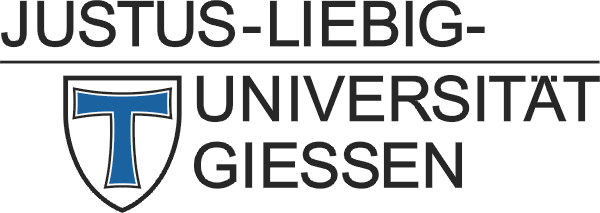 Antrag auf Weiterförderung durch den Förderfonds Nachhaltigkeit_________________________Unterschrift (Antragsteller/in)Datum: XX.XX.2024Ansprechperson: Telefon:                                              E-Mail:Titel / ThemaFörderkennzeichenLaufzeit[Start- und geplantes Enddatum,  in TT.MM.JJJJ]Beantragte Mittel für 2023 €   [in Klammern bitte die Summe der insgesamt für das Projekt beantragten Mittel aus dem Förderfonds Nachhaltigkeit darlegen]Verantwortliche/er[Vor- und Nachname, Funktion (Studierende, wiss./admin. Mitarbeitende, ProfessorIn), Kontaktadresse]Beteiligte[Vor- und Nachname, Funktion (Studierende, wiss./admin. Mitarbeitende, ProfessorIn), Kontaktadresse]Stand der ArbeitenStand der Arbeiten[Bitte legen Sie den Stand der Arbeiten und die bisherige Mittelverausgabung ausführlich dar. Fügen Sie auch den ursprünglichen Förderantrag inklusive Finanzierungsplan bei. Bitte füllen Sie zudem mit Blick auf die Gesamtlaufzeit des Projektes die neue Vorlage des Finanzierungsplans aus, die Sie auf der Webseite des Büros für Nachhaltigkeit finden (https://www.uni-giessen.de/nachhaltigkeit).] [Bitte legen Sie den Stand der Arbeiten und die bisherige Mittelverausgabung ausführlich dar. Fügen Sie auch den ursprünglichen Förderantrag inklusive Finanzierungsplan bei. Bitte füllen Sie zudem mit Blick auf die Gesamtlaufzeit des Projektes die neue Vorlage des Finanzierungsplans aus, die Sie auf der Webseite des Büros für Nachhaltigkeit finden (https://www.uni-giessen.de/nachhaltigkeit).] Erreichte MeilensteineErreichte Meilensteine[Bitte nennen und erläutern Sie die erreichten Meilensteine oder Zwischenergebnisse des Projekts. Fügen Sie  (sofern vorhanden) Belege bei.][Bitte nennen und erläutern Sie die erreichten Meilensteine oder Zwischenergebnisse des Projekts. Fügen Sie  (sofern vorhanden) Belege bei.]Änderungsbedarfe Änderungsbedarfe [Sofern sich inhaltliche, organisatorische oder finanzielle Abweichungen zum ursprünglichen Förderantrag für 2023 ergeben haben, erläutern und begründen Sie diese bitte ausführlich.][Sofern sich inhaltliche, organisatorische oder finanzielle Abweichungen zum ursprünglichen Förderantrag für 2023 ergeben haben, erläutern und begründen Sie diese bitte ausführlich.]Befindet sich Ihr Projekt im vorgesehenen Zeitplan?Befindet sich Ihr Projekt im vorgesehenen Zeitplan?Falls Sie „Nein“ angekreuzt haben, legen Sie bitte die Gründe und das Ausmaß für die Abweichung dar. Falls Sie „Nein“ angekreuzt haben, legen Sie bitte die Gründe und das Ausmaß für die Abweichung dar. 